Contexte professionnelMme Berthod vous demande d’animer le diaporama qui sera affiché sur le stand de la foire de Lyon. Travail à faire1.  Chargez le diaporama à partir du dossier Erbioline. 2.  Paramétrez les animations (9) et les transitions (10) de votre choix.3.  Programmez un affichage du diaporama en continu (3.2).4.  Sauvegardez le diaporama.5.  Testez le diaporama (3.2).6.  Imprimez le diaporama au format PDF en noir et blanc ou en couleurs (3).Mission 07 – Animer le diaporamaMission 07 – Animer le diaporama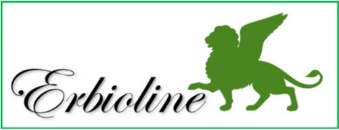 Durée : 30’ou 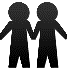 